ПРОЕКТ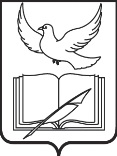 СОВЕТ ДЕПУТАТОВПОСЕЛЕНИЯ ВНУКОВСКОЕ В ГОРОДЕ МОСКВЕРЕШЕНИЕОб установлении порядка определения ставок арендной платы за пользование объектами движимого и недвижимого имущества, находящегося в собственности поселения ВнуковскоеВ соответствии с Гражданским кодексом РФ, Федеральным законом от 21.12.2001 № 178-ФЗ «О приватизации государственного и муниципального имущества», Федеральным законом от 06.10.2003 № 131-ФЗ «Об общих принципах организации местного самоуправления в Российской Федерации», Законом города Москвы от 06.11.2002 № 56 «Об организации местного самоуправления в городе Москве», Уставом поселения Внуковское, с целью эффективного управления имуществом поселения Внуковское.	Совет депутатов РЕШИЛ:	1. Установить следующий порядок определения ставок арендной платы за пользование объектами движимого и недвижимого имущества, находящегося в собственности поселения Внуковское: 1.1. В случае заключения договора аренды без проведения аукциона – в размере рыночной стоимости аренды, на основании заключения независимого оценщика;1.2. В случае заключения договора по итогам аукциона – в размере стоимости аренды, предложенной победителем аукциона, при этом стартовая цена аукциона определяется в размере рыночной стоимости, на основании заключения независимого оценщика;1.3. В случае установления ставок арендной платы федеральными законами или законами города Москвы – в размере, установленном действующим законодательством.1.4. В целях решения социально важных задач поселения Внуковское в городе Москве, решением Совета депутатов поселения Внуковское, о предоставлении в аренду имущества, находящегося в собственности поселения Внуковское, может быть установлена льготная арендная ставка в размере 1 рубль за 1 квадратный метр площади недвижимого имущества, 1 рубль за 1 единицу движимого имущества.2. Порядок определения ставок арендной платы, установленный настоящим решением, применяется к правоотношениям, возникшим до вступления в силу настоящего решения, с 01.01.2019 года. 3. Признать утратившими силу:3.1. Решение Совета депутатов поселения Внуковское от 21.12.2017 № 6/59 «Об установлении базовой ставки арендной платы за нежилые помещения, составляющие казну поселения Внуковское на 2018 год»;3.2. Решение Совета Депутатов поселения Внуковское от 17.12.2015 № 5/30 «Об утверждении Методики расчета арендной платы за нежилые помещения и движимое имущество, находящиеся в муниципальной собственности поселения Внуковское».    4. Опубликовать настоящее решение в бюллетене Московский муниципальный вестник;5. Контроль за выполнением настоящего решения возложить на главу поселения Внуковское А.К. Гусева.Глава поселения								         А.К. Гусевот№